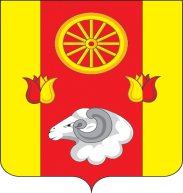 Администрация Кормовского сельского поселенияПОСТАНОВЛЕНИЕ04.07.2023                                                         № 78                                                           с.КормовоеВ соответствии с постановлениями Администрации Кормовского сельского поселения от 03.04.2018  № 36 «Об утверждении Порядка  разработки, реализации и оценки эффективности муниципальных программ Кормовского сельского поселения» и от 17.10.2018 № 99 «Об утверждении методических рекомендаций по разработке и реализации муниципальных программ Кормовского сельского поселения»ПОСТАНОВЛЯЮ: 1. Утвердить отчет об исполнении плана реализации муниципальной  программы Кормовского сельского поселения «Энергоэффективность и развитие энергетики» по итогам I полугодия 2023 года согласно приложению.2. Настоящее постановление подлежит официальному опубликованию (обнародованию).     	3. Контроль за выполнением постановления оставляю за собой.        Глава Администрации        Кормовского сельского поселения                                                              В.В. СикаренкоПриложение к постановлениюАдминистрации Кормовскогосельского поселенияот 04.07.2023 № 78ОТЧЕТоб исполнении плана реализации муниципальной программы «Энергоэффективность и развитие энергетики» по итогам I полугодия 2023 года<1> По строке «Мероприятие» указывается руководитель, курирующий данное направление. По строке «Контрольное событие муниципальной программы» указывается руководитель, курирующий данное направление. <2> Графа заполняется по завершенным основным мероприятиям, мероприятиям, мероприятиям ведомственных целевых программ.<3> В случае наличия нескольких контрольных событиях одного основного мероприятия.<4> В целях оптимизации содержания информации в графе 2 допускается использование аббревиатур, например: основное
мероприятие 1.1 – ОМ 1.1.Пояснительная информация к отчету об исполнении плана реализации муниципальной программы «Энергоэффективность и развитие энергетики»по итогам I полугодия 2023 годаМуниципальная программа Кормовского сельского поселения «Энергоэффективность и развитие энергетики» утверждена постановлением Администрации Кормовского сельского поселения от 19.10.2018 № 109 (далее – муниципальная программа).На реализацию муниципальной программы в 2023 году предусмотрено 24,0 тыс. рублей средств местного бюджета. Объем ассигнований местного бюджета, предусмотренных сводной бюджетной росписью соответствует объему ассигнований, предусмотренных муниципальной программой. По состоянию на 01.07.2023 фактическое освоение средств составило 0,0 тыс. рублей. В прошлом финансовом году расходы по данной программе на 01.07.2022 составили 9,5 тыс. рублей.Муниципальная программа включает в себя следующие подпрограммы:подпрограмма 1 «Энергосбережение и повышение энергетической эффективности» (далее – Подпрограмма 1);	подпрограмма 2 «Энергосбережение в жилищном фонде и учреждениях» (далее – Подпрограмма 2);	подпрограмма 3 «Обеспечение реализации муниципальной программы» (далее – Подпрограмма 3).В соответствии с постановлением Администрации Кормовского сельского поселения от 03.04.2018 № 36 «Об утверждении Порядка  разработки, реализации и оценки эффективности муниципальных программ Кормовского сельского поселения» и постановлением от 30.12.2022 № 192 «Об утверждении плана реализации муниципальной программы Кормовского сельского поселения «Энергоэффективность и развитие энергетики» на 2023 год» утвержден план реализации муниципальной программы.На реализацию мероприятий Подпрограммы 1 на 2023 год местным бюджетом предусмотрено 24,0 тыс. рублей. По состоянию на 01.07.2023 фактическое освоение средств составило 0,0 тыс. рублей.Планом реализации Подпрограммы 1 предусмотрено 2 основных мероприятий и 1 контрольное событие, которые находятся на постоянном исполнении.Основное мероприятие Подпрограммы 2 реализуются в течение 2023 года на постоянной основе. Планом реализации Подпрограммы 2 предусмотрено 1 основное мероприятие и 1 контрольное событие, которые находятся на постоянном исполнении.Основные мероприятия Подпрограммы 3 реализуются в течение 2023 года на постоянной основе. Планом реализации Подпрограммы 3 предусмотрено 9 основных мероприятий и 1 контрольное событие, которые находятся на постоянном исполнении.В ходе анализа исполнения плана реализации муниципальной программы Кормовского сельского поселения «Энергоэффективность и развитие энергетики» на 2023 год по итогам I полугодия 2023 года установлено отсутствие фактов невыполнения мероприятий плана реализации муниципальной программы, либо несоблюдения сроков их исполнения.Об утверждении отчета об исполнении плана реализации муниципальной программы Кормовского сельского поселения «Энергоэффективность и развитие энергетики» по итогам I полугодия 2023 года № п/пНомер и наименованиеОтветственный 
 исполнитель, соисполнитель, участник
(должность/ ФИО) <1>Результат реализации (краткое описание)Фактическая дата начала
реализацииФактическая дата окончания
реализации, 
наступления 
контроль-ного 
событияРасходы местного бюджета на реализацию муниципальной программы, тыс. рублейРасходы местного бюджета на реализацию муниципальной программы, тыс. рублейРасходы местного бюджета на реализацию муниципальной программы, тыс. рублейОбъемы неосвоенных средств и причины их не освоения<2>№ п/пНомер и наименованиеОтветственный 
 исполнитель, соисполнитель, участник
(должность/ ФИО) <1>Результат реализации (краткое описание)Фактическая дата начала
реализацииФактическая дата окончания
реализации, 
наступления 
контроль-ного 
событияпредусмотреномуниципаль-ной программой предусмотрено сводной бюджетной росписьюфакт на отчет-ную дату Объемы неосвоенных средств и причины их не освоения<2>123456789101Подпрограмма 1  «Энергосбережение и повышение энергетической эффективности»Подпрограмма 1  «Энергосбережение и повышение энергетической эффективности»Подпрограмма 1  «Энергосбережение и повышение энергетической эффективности»Подпрограмма 1  «Энергосбережение и повышение энергетической эффективности»Подпрограмма 1  «Энергосбережение и повышение энергетической эффективности»Подпрограмма 1  «Энергосбережение и повышение энергетической эффективности»Подпрограмма 1  «Энергосбережение и повышение энергетической эффективности»Подпрограмма 1  «Энергосбережение и повышение энергетической эффективности»Подпрограмма 1  «Энергосбережение и повышение энергетической эффективности»1.1Основное мероприятиеОсновное мероприятиеОсновное мероприятиеОсновное мероприятиеОсновное мероприятиеОсновное мероприятиеОсновное мероприятиеОсновное мероприятиеОсновное мероприятие1.1.1Мероприятия по замене ламп накаливания и других неэффективных элементов систем освещения, в том числе светильников, на энергосберегающиеВедущий специалист по вопросам муниципального хозяйства, вопросам ЖКХ, благоустройства, градостроительства, транспорта, связи, энергетики, природоохранной деятельности, защиты населения и территорий от чрезвычайных ситуаций Юхнова Л.Д.Повышение уровня  энергосбережения01.01.202331.12.202324,024,00,024,0 тыс.руб.Достигнут промежуточный результат1.1.2Проведение энергетических обследованийВедущий специалист по вопросам муниципального хозяйства, вопросам ЖКХ, благоустройства, градостроительства, транспорта, связи, энергетики, природоохранной деятельности, защиты населения и территорий от чрезвычайных ситуаций Юхнова Л.Д.Формирование энергетических паспортов и мероприятий01.01.202331.12.20230,00,00,0-Контрольное событие  муниципальной подпрограммыАдминистрация Кормовского сельского поселенияСнижение расходов местного бюджета на оплату энергетических ресурсовХ31.12.2023ХХХХ2Подпрограмма 2 «Энергосбережение в жилищном фонде и учреждениях»Подпрограмма 2 «Энергосбережение в жилищном фонде и учреждениях»Подпрограмма 2 «Энергосбережение в жилищном фонде и учреждениях»Подпрограмма 2 «Энергосбережение в жилищном фонде и учреждениях»Подпрограмма 2 «Энергосбережение в жилищном фонде и учреждениях»Подпрограмма 2 «Энергосбережение в жилищном фонде и учреждениях»Подпрограмма 2 «Энергосбережение в жилищном фонде и учреждениях»Подпрограмма 2 «Энергосбережение в жилищном фонде и учреждениях»Подпрограмма 2 «Энергосбережение в жилищном фонде и учреждениях»2.1Основное мероприятиеОсновное мероприятиеОсновное мероприятиеОсновное мероприятиеОсновное мероприятиеОсновное мероприятиеОсновное мероприятиеОсновное мероприятиеОсновное мероприятие2.1.1Мероприятия, обеспечивающие распространение информации  об энергосбережении и повышении энергетической эффективности (использование энергосберегающих ламп, приборов учета, более экономичных бытовых приборов, утепления и т.д.)Ведущий специалист по вопросам муниципального хозяйства, вопросам ЖКХ, благоустройства, градостроительства, транспорта, связи, энергетики, природоохранной деятельности, защиты населения и территорий от чрезвычайных ситуаций Юхнова Л.Д.Повышение уровня экономии энергоресурсов01.01.202331.12.2023----Контрольное событие  муниципальной подпрограммыАдминистрация Кормовского сельского поселенияСнижение потерь энергоресурсовХ31.12.2023ХХХХ3Подпрограмма 3 «Обеспечение реализации муниципальной программы»Подпрограмма 3 «Обеспечение реализации муниципальной программы»Подпрограмма 3 «Обеспечение реализации муниципальной программы»Подпрограмма 3 «Обеспечение реализации муниципальной программы»Подпрограмма 3 «Обеспечение реализации муниципальной программы»Подпрограмма 3 «Обеспечение реализации муниципальной программы»Подпрограмма 3 «Обеспечение реализации муниципальной программы»Подпрограмма 3 «Обеспечение реализации муниципальной программы»Подпрограмма 3 «Обеспечение реализации муниципальной программы»3.1Основное мероприятиеОсновное мероприятиеОсновное мероприятиеОсновное мероприятиеОсновное мероприятиеОсновное мероприятиеОсновное мероприятиеОсновное мероприятиеОсновное мероприятие3.1.1Проведение мероприятий, направленных на воспитание у всех групп потребителей бережного отношения к энергопотреблению, популяризация новых технологий в сфере энергосбереженияВедущий специалист по вопросам муниципального хозяйства, вопросам ЖКХ, благоустройства, градостроительства, транспорта, связи, энергетики, природоохранной деятельности, защиты населения и территорий от чрезвычайных ситуаций Юхнова Л.Д.Повышение бережного отношения к энергопотреблению01.01.202331.12.2023----3.1.2Энергосбережение и повышение энергетической эффективности систем коммунальной инфраструктурыВедущий специалист по вопросам муниципального хозяйства, вопросам ЖКХ, благоустройства, градостроительства, транспорта, связи, энергетики, природоохранной деятельности, защиты населения и территорий от чрезвычайных ситуаций Юхнова Л.Д.Повышение бережного отношения к энергопотреблению01.01.202331.12.2023----3.1.3Энергосбережение в организациях с участием муниципального образования и повышение энергетической эффективности этих организацийВедущий специалист по вопросам муниципального хозяйства, вопросам ЖКХ, благоустройства, градостроительства, транспорта, связи, энергетики, природоохранной деятельности, защиты населения и территорий от чрезвычайных ситуаций Юхнова Л.Д.Повышение бережного отношения к энергопотреблению01.01.202331.12.2023----3.1.4Выявление бесхозных объектов недвижимого имущества, используемых для передачи энергетических ресурсов (включая газоснабжение, тепло- и электроснабжение), организации постановки в установленном порядке таких объектов на учет в качестве бесхозных объектов недвижимого имущества и затем признанию права муниципальной собственности на такие бесхозные объекты недвижимого имуществаВедущий специалист по вопросам муниципального хозяйства, вопросам ЖКХ, благоустройства, градостроительства, транспорта, связи, энергетики, природоохранной деятельности, защиты населения и территорий от чрезвычайных ситуаций Юхнова Л.Д.Повышение бережного отношения к энергопотреблению01.01.202331.12.2023----3.1.5Организация управления бесхозными объектами недвижимого имущества, используемыми для передачи энергетических ресурсов, с момента выявления таких объектов, в том числе определению источника компенсации возникающих при их эксплуатации нормативных потерь энергетических ресурсов (включая тепловую энергию, электрическую энергию), в частности за счет включения расходов на компенсацию данных потерь в тарифВедущий специалист по вопросам муниципального хозяйства, вопросам ЖКХ, благоустройства, градостроительства, транспорта, связи, энергетики, природоохранной деятельности, защиты населения и территорий от чрезвычайных ситуаций Юхнова Л.Д.Повышение бережного отношения к энергопотреблению01.01.202331.12.2023----3.1.6Стимулирование производителей и потребителей энергетических ресурсов, организаций, осуществляющих передачу энергетических ресурсов, проведение мероприятий по энергосбережению, повышению энергетической эффективности и сокращение потерь энергетических ресурсовВедущий специалист по вопросам муниципального хозяйства, вопросам ЖКХ, благоустройства, градостроительства, транспорта, связи, энергетики, природоохранной деятельности, защиты населения и территорий от чрезвычайных ситуаций Юхнова Л.Д.Повышение бережного отношения к энергопотреблению01.01.202331.12.2023----3.1.7Увеличение количества случаев использования в качестве источников энергии вторичных энергетических ресурсов и (или) возобновляемых источников энергииВедущий специалист по вопросам муниципального хозяйства, вопросам ЖКХ, благоустройства, градостроительства, транспорта, связи, энергетики, природоохранной деятельности, защиты населения и территорий от чрезвычайных ситуаций Юхнова Л.Д.Повышение бережного отношения к энергопотреблению01.01.202331.12.2023----3.1.8Энергосбережение в транспортном комплексе и повышение его энергетической эффективности, в том числе замещение бензина и дизельного топлива, используемых транспортными средствами в качестве моторного топлива – природным газом, газовыми смесями, сжиженным углеводородным газом, электрической энергией, иными альтернативными видами моторного топлива с учетом доступности использования, близости расположения к источникам природного газа, газовых смесей, электрической энергии, иных альтернативных видов моторного топлива и экономической целесообразности такого замещения, а также информирование потребителей энергетических ресурсов об указанных мероприятиях и о способах энергосбережения и повышения энергетической эффективностиВедущий специалист по вопросам муниципального хозяйства, вопросам ЖКХ, благоустройства, градостроительства, транспорта, связи, энергетики, природоохранной деятельности, защиты населения и территорий от чрезвычайных ситуаций Юхнова Л.Д.Повышение бережного отношения к энергопотреблению01.01.202331.12.2023----3.1.9Иные, определенные органом муниципального самоуправления вопросы в области энергосбережения и повышения энергетической эффективностиВедущий специалист по вопросам муниципального хозяйства, вопросам ЖКХ, благоустройства, градостроительства, транспорта, связи, энергетики, природоохранной деятельности, защиты населения и территорий от чрезвычайных ситуаций Юхнова Л.Д.Повышение бережного отношения к энергопотреблению01.01.202331.12.2023----Контрольное событие  муниципальной подпрограммыАдминистрация Кормовского сельского поселенияПовышение информированности в вопросах энергосбережения и повышения энергетической эффективностиX31.12.2023XXXXИтого по муниципальной  
программеXXXX24,024,00,024,0 тыс.руб.Достигнут промежуточный результатИтого по муниципальной  
программеАдминистрация Кормовского сельского поселенияXXX24,024,00,024,0 тыс.руб.Достигнут промежуточный результат